ПОЛОЖЕНИЕ
об обработке персональных данных работников Муниципального бюджетного общеобразовательного учреждения – школы №35 имени А.Г. Перелыгина города Орла1. Общие положения.1.1. Настоящее положение об обработке персональных данных работников  Муниципального бюджетного общеобразовательного учреждения – школы №35 имени А.Г. Перелыгина города Орла  (далее – Положение) разработано в соответствии с Федеральным законом от 29.12.2012 № 273-ФЗ «Об образовании в Российской Федерации», Федеральным законом от 27.07.2006 № 152-ФЗ «О персональных данных», иными федеральными и региональными нормативными актами в сфере защиты персональных данных, политикой обработки персональных данных  Муниципального бюджетного общеобразовательного учреждения – школы №35 имени А.Г. Перелыгина города Орла.1.2. Положение определяет порядок работы с персональными данными в Муниципальном  бюджетном  общеобразовательном  учреждении – школе №35 имени А.Г. Перелыгина города Орла  (далее – ОУ) соискателей на вакантные должности, работников, в том числе бывших, их родственников, а также гарантии конфиденциальности личной информации, которую соискатели и работники предоставляют ОУ.1.3. Целью Положения является защита персональных данных соискателей, работников и их родственников от неправомерного или случайного доступа, уничтожения, изменения, блокирования, копирования, распространения и иных неправомерных действий.2. Цели обработки персональных данных, их категории и перечень, категории субъектов, персональные данные которых обрабатываются, способы, сроки их обработки и хранения, порядок уничтожения персональных данных. 2.1. Цель обработки: организация трудоустройства кандидатов на работу (соискателей).Категории данных: персональные данные.Специальные данные: сведения о состоянии здоровья.Перечень данных: фамилия, имя, отчество; пол; гражданство; дата и место рождения;- изображение (фотография);-паспортные данные;-адрес регистрации по месту жительства; адрес фактического проживания;-контактные данные;-страховой номер индивидуального лицевого счета (СНИЛС);- сведения об образовании, квалификации, профессиональной подготовке и повышении квалификации;- семейное положение, наличие детей, родственные связи;- сведения о трудовой деятельности, в том числе наличие поощрений, награждений и (или) дисциплинарных взысканий;-данные о регистрации брака;-сведения о воинском учете;-сведения об инвалидности;-сведения о судимости, привлечении к уголовной ответственности;иные персональные данные, предоставляемые соискателями по их желанию. Категории субъектов: кандидаты на работу (соискатели).Способы обработки: автоматизированная обработка и без средств автоматизацииСроки обработки: в течение срока, необходимого для рассмотрения кандидатуры соискателя и заключения трудового договора.Сроки хранения: в течение срока, установленного номенклатурой дел в зависимости от типа документа, в котором содержатся персональные данные, в том числе для анкеты (резюме) соискателя – 30 дней.Порядок уничтожения: в соответствии с Порядком уничтожения и обезличивания персональных данных ОУ  в зависимости от типа носителя персональных данных.2.2. Цель обработки: выполнения функций и полномочий работодателя в трудовых отношениях, в том числе обязанностей по охране труда.Категории: персональные данные.Специальные персональные данные: сведения о состоянии здоровья.Персональные данные: фамилия, имя, отчество; пол; гражданство; дата и место рождения;- изображение (фотография);-паспортные данные;-адрес регистрации по месту жительства; адрес фактического проживания;-контактные данные;-индивидуальный номер налогоплательщика;-страховой номер индивидуального лицевого счета (СНИЛС);-сведения об образовании, квалификации, профессиональной подготовке и повышении квалификации; семейное положение, наличие детей, родственные связи;-сведения о трудовой деятельности, в том числе наличие поощрений, награждений и (или) дисциплинарных взысканий;-данные о регистрации брака;-сведения о воинском учете;-сведения об инвалидности;-сведения об удержании алиментов;-сведения о доходе с предыдущего места работы;- сведения о судимости, привлечении к уголовной ответственности;иные персональные данные, предоставляемые работниками в соответствии с требованиями трудового законодательства.Категории субъектов: работники, их родственники.Способы обработки: автоматизированная обработка и без средств автоматизации, в том числе:получение персональных данных в устной и письменной форме непосредственно от субъектов персональных данных;внесения персональных данных в журналы, реестры и информационные системы и документы ОУ.Сроки обработки: в течение срока действия трудового договора.Сроки хранения: в  течение срока, установленного номенклатурой дел в зависимости от типа документа, в котором содержатся персональные данные, в том числе в составе личных дел – 50 лет.Порядок уничтожения: в  соответствии с Порядком уничтожения и обезличивания персональных данных ОУ. в зависимости от типа носителя персональных данных2.3. Цель обработки: реализация гражданско-правовых договоров, стороной, выгодоприобретателем или получателем которых является ОУ.Категории данных: персональные данные.Перечень данныхфамилия, имя, отчество;паспортные данные;адрес регистрации и (или) фактического проживания;контактные данные;индивидуальный номер налогоплательщика;страховой номер индивидуального лицевого счета (СНИЛС);номер расчетного счета;номер банковской карты;иные персональные данные, предоставляемые физическими лицами, необходимые для заключения и исполнения договоров.Категории субъектов: контрагенты, партнеры, стороны договора.Способы обработки: автоматизированная обработка и без средств автоматизации, в том числе:получение персональных данных в устной и письменной форме непосредственно от субъектов персональных данных;внесения персональных данных в журналы, реестры и информационные системы и документы ОУ.Сроки обработки: в течение срока, необходимого для исполнения заключенного договора.Сроки хранения: в течение срока, установленного номенклатурой дел в зависимости от типа документа, в котором содержатся персональные данные.Порядок уничтожения: в соответствии с Порядком уничтожения и обезличивания персональных данных ОУ в зависимости от типа носителя персональных данных.3. Сбор, обработка и хранение персональных данных3.1. Сбор персональных данных соискателей осуществляет должностное лицо ОУ, которому поручен подбор кадров, в том числе из общедоступной информации о соискателях в интернете.3.2. Сбор персональных данных работников осуществляет работник, назначенный директором, у самих работников. Если персональные данные работника можно получить только у третьих лиц, ОУ уведомляет об этом работника и берет у него письменное согласие на получение данных.3.3. Сбор персональных данных родственников работника осуществляется со слов работника и из документов, которые предоставил работник.3.4. Обработка персональных данных соискателей ведется исключительно в целях определения возможности их трудоустройства.3.5. Обработка персональных данных работников ведется исключительно в целях обеспечения соблюдения законодательства РФ, содействия работникам в трудоустройстве, получении образования, продвижении по службе, обеспечения их личной безопасности и сохранности имущества, контроля количества и качества выполняемой ими работы.3.6. Обработка персональных данных родственников работников ведется исключительно в целях обеспечения соблюдения законодательства РФ, реализации прав работников, предусмотренных трудовым законодательством и иными актами, содержащими нормы трудового права.3.7. Сбор и обработка персональных данных, которые относятся к специальной категории (сведения о расовой, национальной принадлежности, политических взглядах, религиозных или философских убеждениях, состоянии здоровья, интимной жизни) возможны только с согласия субъекта персональных данных либо в случаях, установленных законодательством о персональных данных.3.8. Сбор и обработка персональных данных родственников работников, которые относятся к специальной категории (сведения о расовой, национальной принадлежности, политических взглядах, религиозных или философских убеждениях, состоянии здоровья, интимной жизни), не допускаются.3.9. Сбор и обработка персональных данных соискателей, работников и их родственников о членстве в общественных объединениях или профсоюзной деятельности не допускаются, за исключением случаев, предусмотренных федеральными законами.3.10. Личные дела, трудовые и медицинские книжки работников хранятся в бумажном виде в папках в кабинете директора в специально отведенной секции шкофа, обеспечивающего защиту от несанкционированного доступа.3.11. Документы, содержащие личную информацию о работнике, кроме указанных в пункте 3.10 Положения, хранятся в бумажном виде в кабинете директора и в электронном виде на защищенном от доступа посторонних  компьютере в кабинете директора.3.12. Документы соискателя, который не был трудоустроен, уничтожаются в течение двух дней с момента принятия решения об отказе в трудоустройстве.3.13. Документы, содержащие персональные данные работников и родственников работников, подлежат хранению и уничтожению в сроки и в порядке, предусмотренные номенклатурой дел и архивным законодательством РФ.3.14. Работники вправе требовать исключения или исправления неверных или неполных персональных данных, а также данных, обработанных с нарушениями требований Трудового кодекса или иного федерального закона.3.15. Персональные данные оценочного характера работник вправе дополнить заявлением, выражающим его собственную точку зрения.4. Доступ к персональным данным4.1. Доступ к персональным данным соискателя, работников и их родственников имеет директор ОУ  в полном объеме.4.2. Перечень работников, допущенных к обработке персональных данных соискателей, работников и их родственников, утверждается приказом директора.5. Передача персональных данных5.1. Работники ОУ, имеющие доступ к персональным данным соискателей, работников и их родственников, при передаче этих данных должны соблюдать следующие требования:5.1.1. Не передавать и не распространять персональные данные без письменного согласия субъекта персональных данных, за исключением случаев, когда это необходимо:для предупреждения угрозы жизни и здоровью субъекта персональных данных, если получить такое согласие невозможно;для статистических или исследовательских целей (при обезличивании);в случаях, напрямую предусмотренных федеральными законами.5.1.2. Передавать без согласия субъекта персональных данных информацию в государственные и негосударственные функциональные структуры, в том числе в налоговые инспекции, фонд медицинского страхования, социальный фонд, правоохранительные органы, страховые агентства, военкоматы, медицинские организации, контрольно-надзорные органы при наличии оснований, предусмотренных в федеральных законах, или мотивированного запроса от данных структур, если это допускается законодательством РФ.Мотивированный запрос должен включать в себя указание цели запроса, ссылку на правовые основания запроса, в том числе подтверждающие полномочия органа, направившего запрос, а также перечень запрашиваемой информации.5.1.3. Передавать персональные данные представителям работников и соискателей в порядке, установленном Трудовым кодексом, ограничивая эту информацию только теми персональными данными, которые необходимы для выполнения функций представителя, подтвержденных документально.6. Меры обеспечения безопасности персональных данных6.1. К основным мерам обеспечения безопасности персональных данных в ОУ относятся:6.1.1. Назначение ответственного за организацию обработки персональных данных, в обязанности которого входит в том числе организация обработки персональных данных, обучение и инструктаж работников, внутренний контроль за соблюдением в Школе требований законодательства к защите персональных данных.6.1.2. Издание политики обработки персональных данных и локальных актов по вопросам обработки персональных данных.6.1.3. Ознакомление работников, осуществляющих обработку персональных данных, с положениями законодательства о персональных данных, в том числе с требованиями к защите персональных данных, политикой обработки персональных данных и локальными актами ОУ по вопросам обработки персональных данных.6.1.4. Определение угроз безопасности персональным данным при их обработке с использованием средств автоматизации и разработка мер по защите таких персональных данных.6.1.5. Учет материальных носителей персональных данных.6.1.6. Проведение мероприятий при обнаружении несанкционированного доступа к персональным данным, обрабатываемым с использованием средств автоматизации, в том числе восстановление персональных данных, которые были модифицированы или уничтожены вследствие несанкционированного доступа к ним.6.1.7. Оценка вреда, который может быть причинен субъектам персональных данных в случае нарушения законодательства о персональных данных, оценка соотношения указанного вреда и принимаемых мер.6.1.8. Внутренний контроль соответствия обработки персональных данных требованиям законодательства.6.1.9. Публикация политики обработки персональных данных и локальных актов по вопросам обработки персональных данных на официальном сайте ОУ.6.1.10. Организация уведомления Роскомнадзора в случае установления факта неправомерной или случайной передачи (предоставления, распространения, доступа) персональных данных, повлекшей нарушение прав субъектов персональных данных, в соответствии с законодательством о персональных данных.6.1.11. Обеспечение взаимодействия с государственной системой обнаружения, предупреждения и ликвидации последствий компьютерных атак на информационные ресурсы РФ, включая информирование о компьютерных инцидентах, повлекших неправомерную передачу (предоставление, распространение, доступ) персональных данных, в порядке, определенном федеральным органом исполнительной власти, уполномоченным в области обеспечения безопасности.7. Ответственность7.1. Лица, виновные в нарушении норм, регулирующих обработку и защиту персональных данных соискателей на вакантные должности, работников, в том числе бывших, и их родственников, привлекаются к дисциплинарной и материальной, гражданско-правовой, административной и уголовной ответственности в случаях, установленных законодательством РФ.7.2. Моральный вред, причиненный соискателям на вакантные должности, работникам, в том числе бывшим, и их родственникам вследствие нарушения их прав, нарушения правил обработки персональных данных, а также несоблюдения требований к защите персональных данных, подлежит возмещению в порядке и на условиях, предусмотренных законодательством РФ. Возмещение морального вреда осуществляется независимо от возмещения имущественного вреда.Рассмотрено и рекомендованок утверждению на  педагогическом советеПротокол № 6  от 28.02.2023 г.                                                                           Приказ №17/3-Д от 02.03.2023 г.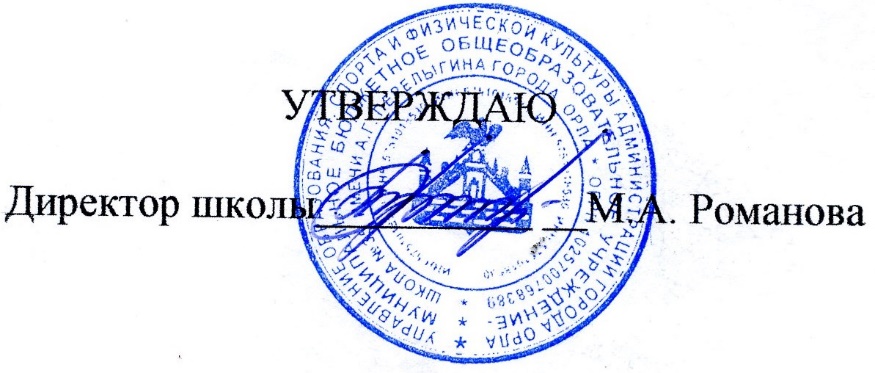 